Муниципальное образовательное учреждениесредняя общеобразовательная школа №17имени 37-й Гвардейской стрелковой дивизииТракторозаводского района г. Волгограда                                          Космическое путешествие   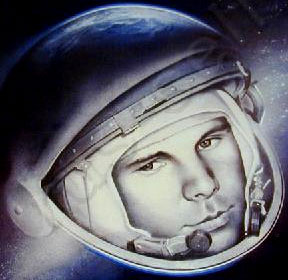 Разработку подготовила: классный руководитель 7 «Б» Е.В.Алексеева.Волгоград2013год     Цель: расширить знания обучающихся об истории освоения космоса и первых лётчиках-  космонавтах.Задачи: способствовать формированию потребности и стремления к знаниям; развивать любознательность и интерес к процессам и явлениям мирового масштаба; воспитывать чувство гражданского патриотизма
                                                                                                                                                          Форма проведения: игра-путешествие.Предварительная работа: найти термины по теме «Космос», фамилии известных космонавтов, выбрать командиров экипажей кораблей.Оборудование: плакаты, видеофильм о первом космонавте, фонограмма песни « Я - Земля» (сл.Е. Долматовского, муз. В. Мурадели), портреты космонавтов,  задания для игры. 
                                                                                               Ход мероприятия.
I. Вступительное слово учителя. 
Прежде чем объявить тему нашего классного часа, я хочу, чтобы вы послушали песню, а потом сказали, о чём эта песня и какое бы вы дали ей название. 
                                          Звучит песня «Я – Земля».
С давних времён звездное небо притягивало внимание людей, оно всегда манило своей красотой и недосягаемостью. Хотелось заглянуть ввысь и узнать, как оно устроено. Наблюдения за небом позволили сделать вывод о том, что Земля имеет форму шара и вращается она вокруг Солнца, делая один оборот в год. Потом люди построили самолеты, поднялись в небо и, взирая с огромной высоты, еще раз смогли убедиться в том, что наша Земля – огромный шар. 
II. Выступления учащихся.12III. Просмотр фильма о Ю.Гагарине. Пятьдесят лет назад, 4 октября 1957г. был произведен запуск первого искусственного спутника Земли. Первого в мире! Этот день составляет славу нашей науки. Через месяц в космос стартовал второй спутник, в его кабине находилась маленькая пассажирка - собака Лайка, которая благополучно перенесла перегрузки, связанные с преодолением земного притяжения. После этого все заговорили о полете в космос человека. В последующие годы наши ученые во главе с главным конструктором Сергеем Павловичем Королевым продолжали запускать аппараты с животными на борту, стараясь отработать технику приземления. 
12 апреля 1961г. гражданин нашей страны,  военный летчик Ю.А.Гагарин поднялся в космос, его корабль «Восток» совершил один виток вокруг Земли за 108 минут и благополучно вернулся на землю. Наши конструкторы, инженеры, рабочие и служащие, занятые в космической индустрии, сделали то, что на тот момент было не под силу ни одной стране в мире. 6 августа 1961г. На орбиту вокруг Земли был выведен второй космический корабль « Восток-2», пилотируемый летчиком-космонавтом Г.С.Титовым, который совершил более 17 оборотов вокруг земного шара за 25 часов 18 минут. 

 IV.  Конкурс на лучший ответ.    Когда одного из космонавтов спросили: «С чего начинается дорога в космос?», он ответил: « С мечты». Но былью мечта становится только у трудолюбивых и настойчивых людей. А теперь я хочу проверить, как вы понимаете эти понятия. Я буду начинать правило, а вы должны его продолжить. 

« Член команды не забудь, коли выбрал звездный путь перво – наперво у нас ….» 
« Чтобы космонавтом стать, надо очень много знать. Любой космический маршрут открыт….» 
« Только дружных звездолет может взять с собой в полет. Скучных, хмурых и сердитых …». 
( Не возьмем мы на орбиту. Для тех, кто любит труд. Выполнить любой приказ.) 

-Как вы понимаете эти правила?-Какой вывод можете сделать?: 
+Чтобы чего-то добиться в жизни,  нужно всегда помнить о дисциплине, трудолюбии, дружбе и взаимовыручке. 

IV. Игра-путешествие. ,

VI. Викторина на знание терминов (для класса). 

-космический корабль; 
- путь, по которому движется планета; 
самая яркая звезда нашей Галактики; 
- бог войны, планета и название шоколада; 
- какого цвета наша земля из космоса; 
- спутник Земли; 
- месяц, в котором отмечают день космонавтики; 
- какая планета ближе, чем Земля к Солнцу; 
- небесное тело с «хвостиком». 

VII. Рефлексия. -Что нового и интересного узнали?-Кто может стать космонавтом? -Какими качествами должен обладать человек, решивший стать космонавтом? +В жизни можно многого добиться, если хорошо учиться, много знать и много трудиться, помогать друг другу в трудных жизненных ситуациях.- А основы всего этого закладываются в школе, конечно, вы не будете космонавтами, но в жизни найдется много дел, где нужны хорошие знания, трудолюбие, смелость, упорство в достижении цели, дружба и взаимовыручка. 